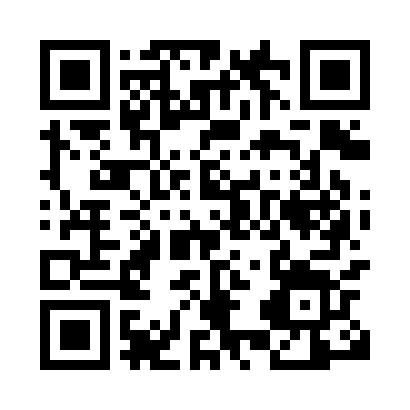 Prayer times for Unter Sorg, GermanyWed 1 May 2024 - Fri 31 May 2024High Latitude Method: Angle Based RulePrayer Calculation Method: Muslim World LeagueAsar Calculation Method: ShafiPrayer times provided by https://www.salahtimes.comDateDayFajrSunriseDhuhrAsrMaghribIsha1Wed3:325:561:205:228:4410:582Thu3:295:551:205:238:4611:013Fri3:265:531:205:238:4711:044Sat3:225:511:205:248:4911:075Sun3:195:491:195:258:5011:106Mon3:155:481:195:258:5211:137Tue3:125:461:195:268:5411:168Wed3:085:441:195:268:5511:199Thu3:055:431:195:278:5711:2210Fri3:045:411:195:288:5811:2511Sat3:045:401:195:289:0011:2712Sun3:035:381:195:299:0111:2813Mon3:025:361:195:299:0311:2814Tue3:025:351:195:309:0411:2915Wed3:015:341:195:309:0511:2916Thu3:015:321:195:319:0711:3017Fri3:005:311:195:329:0811:3118Sat3:005:301:195:329:1011:3119Sun2:595:281:195:339:1111:3220Mon2:595:271:195:339:1211:3321Tue2:585:261:195:349:1411:3322Wed2:585:251:205:349:1511:3423Thu2:575:231:205:359:1611:3424Fri2:575:221:205:359:1811:3525Sat2:575:211:205:369:1911:3626Sun2:565:201:205:369:2011:3627Mon2:565:191:205:379:2111:3728Tue2:565:181:205:379:2211:3729Wed2:555:171:205:389:2411:3830Thu2:555:171:205:389:2511:3831Fri2:555:161:215:399:2611:39